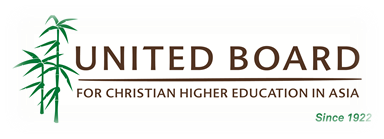 Faculty Training Program of South AsiaVenue: Asian University for Women, Chittagong, BangladeshDate: February 22 – March 1, 2019IntroductionUnited Board is committed to whole person education and in inculcating educators with the philosophy and practice of whole person education in teaching, research, and service. Given the needs of the higher education institutions in states of India, a Faculty Training program of South Asia is organized in collaboration with Asian University for Women from February 22 to March 1, 2019. With a focus on whole person education, this workshop aims to build a critical mass of quality educators in higher education in South Asia. The purpose of the training is to facilitate a mutually beneficial sharing and learning experience for both sets of faculties. The program will highlight learning outcomes, interactive learning, and student assessment with a focus on the effective use of technology in teaching and learning in Indian higher education, and its use in the promotion of whole person education.                        Intended OutcomeAt the end of this program the faculties (participants)           will be able toUnderstand whole person education;Understand the methods of evaluation in India (assessment);Transition from teacher-centered to student-centered teaching methods;Develop and implement critical thinking and reflection;Understand independent community-based learning including peer group learning;Manage a classroom effectively;Play the role of a facilitator for students;Better understand the effective, ethical use of innovative educational methods and techniques; andAcquire the capacity to impart whole person education.This faculty training workshop will provide an opportunity for primarily college faculty from North and North East India, with a few from South India, Bangladesh, and Pakistan, to understand classroom dynamics, different approaches in the learning process, and updated teaching skills and evaluation techniques. The workshop will serve as an instrument to equip young faculty of the region for the present-day classroom and prepare them to be effective teachers. The program makes use of multiple approaches and strategies to promote active and reflective learning. These include whole class discussion, collaborative learning groups, case analysis, games, drills, use of various multi-media resources, and action plans, presentations, and experiential learning method. Young faculty with less than 10 years of experience may apply. The United Board will cover the training cost, food and accommodation during the training period, and local transport. Participants will have to meet the travel cost. You can register using the Google form; click the link below for registration.https://goo.gl/forms/BOE1byC5wdbu9OK03                                   Contact DetailsInterested teachers may send the filled-in registration form to peucha@unitedboard.org on or before 4th  February 2019.                                     Program ScheduleDay 1                                               Arrival                                              Arrival                                              Arrival   Day 2   Activity   Responsible  Aim   Morning   City Tour AUW Admin Team Afternoon   Tour and Introduction to AUW and Overview of AUW Mission statements and   programmes with Q+ A session. Welcome dinner at Hotel.Vice Chancellor  Dean of Faculty  Heads of DepartmentsFamiliarisation with context Day 3    Activity   Responsible Morning   two sessions 9am to 11am11.30 to 1mSessions by Dr. Nirmala and Dr. RosiePathways UG AA   Familiarisation with AUW international academic context  Afternoon   two sessions 2pm to 3.30pm and 4pm to 5.30pmSessions on Whole person education and on learning objectives Dr. SpurgeonDr. MercyFamiliarisation  with Indian ContextDay  4    Activity   Responsible  Aim    Morning 1 9am – 11.00 am  Methods of Evaluation in India (assessment)Dr Mercy Q+A  Explore similarities and differences in contexts Morning 2   11.30 – 1.00 pm       Workshop  Creating a positive Interactive Student-centered Learning environment     Pathways    UG     To raise awareness of the benefits of interactive learning and examine the challenges To explore the learning theory underlying the approaches and examine the implementation of theoryTo practice classroom management techniques promoting interactive learning.Afternoon    2.00 – 4.00   Lesson observations demonstrating the above approaches+ Reflective feedback Pathways AA    To see the above aims in practiceTo reflect on the practice and evaluate its effectiveness Day 5   ActivityResponsible   Aims   Morning  9am – 11 am   Workshop Developing and implementing critical thinking and reflectionPathways  UG    To assess the need for critical thinking and benefits, specifically in the context of South Asia.  Morning  11.30 – 12.30       Presentation Critical Thinking and self-reflection in the job market  UG    CPID   How AUW develops students critical thinking and reflection skills to hone them for the job marketAfternoon  2.00 – 3. 00 pm   Presentation  Independent Community based learning including Peer Group learning   Pathways UG AA   To examine how community learning occurs in AUW through peer support groups, self-help groups and so on     Afternoon 3.00 pm – 4.00 pm      Presentation  Academic Mentors Pathways UG AA   To assess the use of Academic mentors in AUW as a learning support mechanism  Day 6   Activity   Responsible  Aims  Morning 9am – 11am     Workshop  Educational Technology UG    To explore and evaluate varying technological mediums for learning including Moodle and Edmodo.Assessing the challenges involved in ensuring technology  used in an interactive manner Morning 11.30 – 1.00    Lesson /IT Lab Observations    UG AA   Observing the practice of technology based learning in AUW    Afternoon  2pm to 5pmShort Presentations by Participants on an educational topic related to technology Indian Faculty     Day 7       Activity   Responsible   Aims   Morning  9am – 11am   Workshop Assessment of Students Pathways UG AA   To examine summative and formative assessment systems and evaluate validity and reliability of different forms of assessment and demonstrate how risks can be mitigatedMorning    11.30 am- 1.00pm  Session on Effective teachingDr SpurgeonTo understand the role of faculty in implementing WPEAfter noon    2.00pm - 3.00pm  3.00pm to 4pmWorkshop  Giving Feedback to Students  Valedictory Pathways  AA  UG  Dr. Nirmala and Dr. RosieTo examine different models of giving students feedback including practical demonstrations of giving feedback  Day 8                               DEPARTURE                               DEPARTURE                               DEPARTURE   